HOTELS MEMBERSHIP FORM                 To sign and return a scanned copy to us at contact@solidarityaccommodation.org    	or by mail to Solidarity Accommodation 210, rue Saint Martin 75 003 – PARISINDIVIDUAL MEMBERSHIP HOTEL NAME					  	  	  Nombre d’étoilesAre you affiliated with a hotel chain ?        Yes           No	  	  Name : HOTEL CHAIN MEMBERSHIPCHAIN  NAMEADDRESSE 						POST CODE  		CITY  		  COUNTRYRepresented by					                FunctionMail 						                Direct phone lineTo get the label    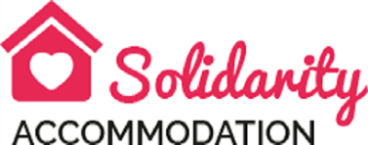 You can join as a hotel or a chain. You must accept the criteria below:1  -	Prove your commitment to at least a societal cause by making a donation.	I certify making donations to one or more of the following societal causes:	Name			Year			Amount  *	Name			Year			Amount  *	Name			Year			Amount  *I plan to do this for the following societal cause in 2022: Name2  -	Communicate with your customers(guests), suppliers and partnersof your membership in Solidarity Accommodation through internal and external information.YES I agree 	Gather all the information on the donation (s) made to allow LABEL to communicate.YES I agree3  -	Accept one of the two societal reservation rates below  :	Rate  I participate in the hotel donation 		YES		NO	Rate  Solidarity Accommodation 		    	YES		NO4  -	Do you agree to convince ONE of your suppliers to become a donor to Solidarity Accommodationto help his action (from 50 € )	I agree      I do not agree  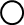 5  - 	The annual subscription per room to Solidarity Accommodation for the promotion and management of the label as well as its use (right) according to the scale:    2.45 €      X      .………  Rooms  =     ……………. €    If your hotel chain is listed with Solidarity Accommodation:Discount of 30 %  =  1.71 € X      .………………. Rooms  =    ….………... €     The renewal will be done by tacit agreement on the basis of the same sum except modification of the scale.Done at    					On 			      	Signature / TampUpon receipt, your membership will be studied. If we confirm it, an invoice based on your information in point 5 will be sent to you with our bank details. * Information requested, not compulsory. allows you to estimate the amount of all donations from member hotels for communication.Explanatory Notes1  -	Commitment through a donation to a societal cause.	You mention the donations made by your hotel to one or more societal causes.  	The Amount is optional but makes it possible to estimate the total amount of donationsFrom all member hotels for positive communication.2  -	The hotel is committed to communicating with its customers, suppliers and	partners on his membership in LABEL Solidarity Accommodation.	His communication choices belong to him.	Ideas are regularly given by the Solidarity Accommodation association.	The hotel undertakes to provide the LABEL with all information on donations  	3  -	Accept one of the two societal rates 	Rate  I participate in the hotel donation This rate incorporates your client's agreement to be increased by € 1 per nightthat your hotel then donates to the societal action of its choice.Room price + 1 € per night.	You are free to increase this participation. The € 1 is an indication. You can change the currency to dollars or your country's currency.No commission is taken by Solidarity Accommodation on this rate.Example of publication on our public website   www.hotelsolidarity.org 	Rate  Solidarity Accommodation	Price for people in need of solidarity accommodation for their short-term travel.Health Travel / Training / 1st Job / Internships or Solidarity Holidays.Net price base price  whole saler No commission - A code will be required to obtain it. No free access. Reserved for social organizations		4  -	Donation from a SupplierYour hotel encourages a supplier to donate to Solidarity Accommodation (minimum € 50)This receives a RECEIPT.